CHS DIAMOND JUBILEE ROAD RUN 2016COMPETITION RULES1.	Rules 	This competition is conducted under the rules of the Malaysian Athletic Federation (MAF) and competition rules of the organising committee for CHS Diamond Jubilee Road Run 2016.2.	EligibilityThis competition is open only to all ex-Catholic High School students, alumni, school board members, PTA members and family members of teachers (Limited to 200 participants only). Age qualification will be taken as of 31st December 2016Entry forms & RegistrationEntry forms can be obtained from:Catholic High School Petaling JayaJalan 10/3, 46000 Petaling Jaya, Selangor.Time	:	8.00am – 6.00pm (Monday- Friday)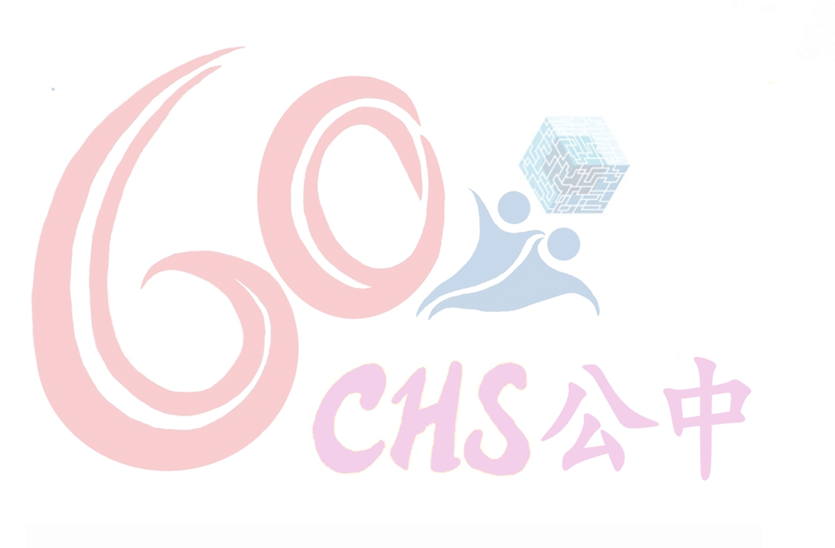 Forms can be downloaded from Catholic High School website.3.	Entry FeeCategory A – D		= RM 50PaymentPayment can be made at Catholic High School Petaling Jaya in the form of cash (only).Incomplete entries and late entries will be rejected.No refund will be made for wrongful or multiple registration.Substitution and changing of categories is NOT allowed. Please ensure to select the category that you are eligible to participate in according to the age qualification.4.	Cut off time	For all categories the cut off time will be 1 hour and 15 minutes from the starting time / flag off.5.	T-shirt & Number	T-shirt and numbers will be distributed on the following days:-	Date	:	18th – 19th February 2016 (Thursday & Friday)	Time	:	9.00am – 6.00pm 	Venue	:	Brother Philippe Wu Hall, Catholic High School Petaling Jaya, Selangor. 6.	Verification Date of BirthAll winners from the First to Third (Category A-D) position must produce their identity card (I/C), passport or any other documents to certify their date of birth to authorized technical official (Referees) on request.7.	Winners must be present for the prize presentation at the end of the, CHS DIAMOND JUBILEE ROAD RUN 2016. Failing which the prizes will be automatically forfeited.8.	There will be no fee refund if the event is cancelled for reason of force majeure, i.e. due to occurrence of incidents that are beyond the control of the organizers and which renders it impossible or unsafe to hold the event.9.	Water Station	There shall be only one (1) water station for the run.10.	Light Breakfast	Light Breakfast will be serve after the run.11.	Enquiries 	For any general enquiries pertaining to the event please contact:	Catholic High School Petaling Jaya 03 7956 5484	Mr. Anderson Wang 012 772 8617CHS DIAMOND JUBILEE ROAD RUN 2016DATE		:	20TH FEBRUARY 2016 (SATURDAY)VENUE		:	START & FINISH – CATHOLIC HIGH SCHOOL PETALING JAYACATEGORY PARTICIPATIONI wish to participate in the following event (Please tick (√) in the appropriate box)NAME IN FULL (BLOCK LETTERS)ADDRESS (BLOCK LETTERS) NOTE:- KINDLY FILL YOUR ADDRESS CORRECTLYTELEPHONE NO.	:				MOBILE PHONE NO. 	:-NATIONALITY		:				I/C NO. PASSPORT NO.	:-DATE OF BIRTH	:				AGE	:		SEX	:E-MAIL ADDRESS	:T-SHIRT SIZE		: WAIVER CLAUSEThis is to certify that I, ______________________________, I/C / Passport No. ____________________,have read and understood the rules and regulations pertaining to my participation in the CHS DIAMOND JUBILEE ROAD RUN 2016 organised by Catholic High School Petaling Jaya.In consideration of the acceptance of my entry, I for my heirs, executors & administrator, release and forever discharge the CHS Diamond Jubilee Road Run 2016 organised by the Catholic High School Petaling Jaya, their appointed staff and officials of all liabilities, claims, actions, damage, costs or expenses which I may have against them arising out of any way connected with my participation in this event, including travel to and fro this event and including all injuries that may be suffered by me before, during and after the event.I understand that this indemnity includes any claims based on negligence, action or inaction of any of the above parties.I recognise the difficulties of the event and attest that I am sufficiently physically fit to compete safely in the CHS Diamond Jubilee Road Run 2016 and I have not been advised otherwise by a qualified medical professional.Signature Of participants	:- …………………………………………..   CHS DIAMOND JUBILEE ROAD RUN 201620TH FEBRUARY 2016CATHOLIC HIGH SCHOOL, PETALING JAYADistance		:	8km		Time (Flag-off)	:	7.00am 	Closing Date	:	27th January 2016(Or upon reaching 200 participants whichever comes first)CODE/CATEGORIES/AGE GROUP/DISTANCE/FEE/PRIZESPrizes – Finisher’s medals & cash will be awarded as indicatedCertificates will be issued to all participants who complete the run.T-shirts will be issued during number collection daysThe first three winners in each category will get a trophy.CODECATEGORIESAGE GROUPDISTANCEENTRY FEETICK HEREAMen Open18yrs – 39yrs (Born 1977 – 1998)8kmRM 50.00BWomen Open18yrs – 39yrs (Born 1977 – 1998)8kmRM 50.00CMen Veteran40yrs & above (Born 1976 & before)8kmRM 50.00DWomen Veteran40yrs & above (Born 1976 & before)8kmRM 50.00XSSMLXLCodeCategoryAgeDistanceFeeMedalCert1st2nd3rdAMen Open18yrs – 39yrs 8kmRM 50AllAllRM300RM200RM100BWomen Open18yrs – 39yrs 8kmRM 50AllAllRM300RM200RM100CMen Veteran40yrs & above 8kmRM 50AllAllRM300RM200RM100DWomen Veteran40yrs & above 8kmRM 50AllAllRM300RM200RM100